Publicado en Madrid el 30/11/2017 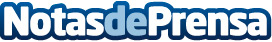 Céfiros revoluciona el sector de la ciberseguridad al convertirse en el primer mayorista de valor añadidoEl mayorista de ciberseguridad ya opera en la península Ibérica y Latinoamérica y tiene prevista su expansión a Reino Unido. Céfiros prevé unas ventas anuales de 10 millones de euros en 2019
Datos de contacto:María Navajas918252809Nota de prensa publicada en: https://www.notasdeprensa.es/cefiros-revoluciona-el-sector-de-la Categorias: Emprendedores E-Commerce Ciberseguridad http://www.notasdeprensa.es